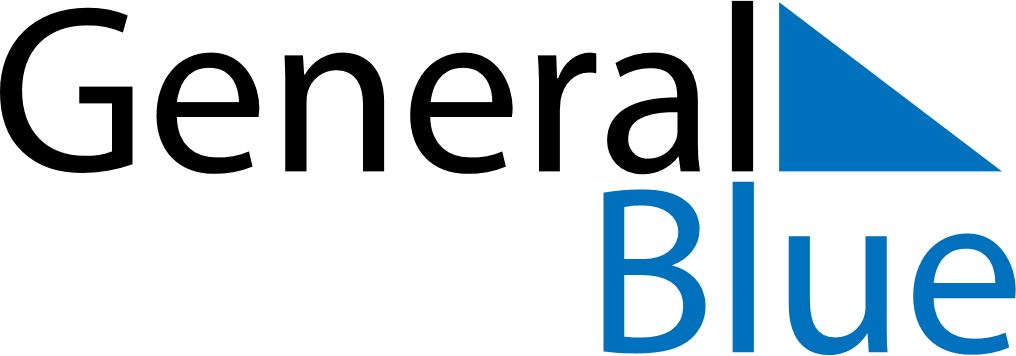 June 2025June 2025June 2025AlbaniaAlbaniaSUNMONTUEWEDTHUFRISAT1234567Children’s DayFeast of the Sacrifice (Eid al-Adha)89101112131415161718192021222324252627282930